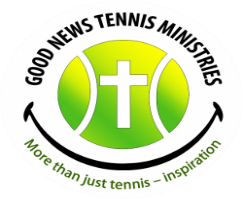 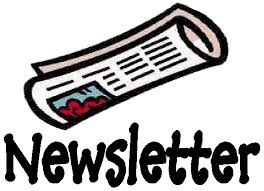 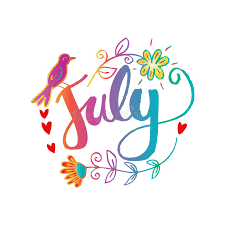 Our focus for July was to increase the database of beginner players. We invited 30 players to participate in our fifth Red Ball Tournament held 6 July 2019. Of the 6 entries, they had all played before. Many regulars were away for the school holidays.There were no entries who failed the co-ordination test.There were four children who did not own their own racket.All six children do not have coaches.Merit Medals: Emma Potgieter was unbeaten, Keanan van Rensburg was awarded a medal a promising volley. Hendri Duplessis received a medal for a promising forehand. Kara Aspelean had a positive attitude throughout the tournament.  Benade du Plessis’s backhand improved sufficiently to be recognised. Ava Potgieter served overhand well enough to be awarded a promising serve medal.Facebook advertisements are being investigated as an awareness and persuasion tool.  Purchased the Udemy Facebook marketing internet course. Although several friends tried to help me publish a Facebook advertisement, they were all unsuccessful. Every night I study the Facebook course I bought.  I am hoping Chris de Bruyne of Seventh Season will find time to help GNTM.GNTM is planning to speak to a gathering of coaches to present a group dream.  If Tshwane coaches stood together with the mission to produce champions, they will be successful. GNTM Try-it-out red ball tennis tournaments mission, vision and strategy is an example of how an ambitious plan can result. GNTM want to get the coaches to double the number of new players in the province by next Wimbledon.